Waxa aan dalbaday in la iga yareeyo kharashka aan siinayo adeegyada Xafiiska Xalinta Muranka (ODR).Fiiro gaar ah! Uma baahnid foomkan hadii maxkamadu ay ka tanaasushay kharashkaaga xaraynta (JDF 206) lixdii bilood ee lasoo dhaafay.  U dir nuqul ka mid ah amarkaas dhex dhexaadiyaha si aad si otomaatig ah ugu qalanto.3.	MacluumaadkaygaMagaca: 	 Taariikhda dhalashada: 	Cinwaanka Boosta oo Buuxa: 	Lambarka taleefanka: 		Iimeelka: 	4.	Macluumaadka Dhexdhexaadinta (hadii la garanayo)Dhexdhexaadinta waxaa la qaban doonaa (taariikhda) 	Magaca Dhexdhexaadiyaha 	5.	Ugu Qalmidda Si Otomaatig AhMiyaad ku jirtaa mid kamid ah barnaamijyadan?	 Maya.	 Haa.*Calaamadee inta ay quseyso:	Aid to the Blind Colorado		Temporary Aid for Needy Families (TANF)	Old Age Pension – A and B.		Supp. Nutrition Assistance Program (SNAP)	Supp. Security Income (SSI)		Aid to the Needy and Disabled (AND)*	Hadii ay haa tahay, toos u tag Qaybta 10 ee foomkan.6.	Macluumaadka ShaqadaMagaca Shaqada: 		Shirkada: 	Cinwaanka Shaqada oo Dhamaystiran: 	Taariikhaha Mushaharka: 	 Saacado/Todobaadkii: 	 Xadiga Mushaharka: $	Magaca Shaqada 2aad: 		Shirkada: 	Cinwaanka Shaqada oo Dhamaystiran: 	Taariikhaha Mushaharka: 	 Saacado/Todobaadkii: 		Xadiga Mushaharka: $	7.	Xubnaha QoyskaTirada dadka ee qoyskaaga: (adigu isku dar) _______________.Qor dadka waawayn ee dakhliga kusoo kordhiya qoyskaaga:8.	Dakhliga & Kharashka Bishii9.	Waxa Aad Leedahay10.	LifaaqyadaFoomkan, waxa aan kusoo lifaaqay: (sax mid)	Cadaynta U Qalanka Otomaatigga ah (ee qaybta 5).(Waxaa tan kamid ah warqada siinta ama muuqaalka laga qaaday shaashada app-ka gunada oo uu ka muuqdo magacaagu.)Ama	Bayaanka bangiga iyo cadaynta dakhliga ee labadii bilood ee lasoo dhaafay.11.	GudbintaU gudbi arjiga Xafiiska Xalinta Muranka ugu danbayn:Iimeelka:	odrmediations@judicial.state.co.usFaakis:	303-218-9145Wixii su'aalo ah, kala hadal Xafiiska Xalinta Muranka 720-625-5940.12.	Saxeexa la XaqiijiyeyWaxaan caddaynayaa sida uu dhigayo sharciga ciqaabta been sheegidda ee hoos yimaadda shuruucda Colorado in waxa aan hore ku sheegay uu run iyo sax yahay.La dhaqan geliyay 	      maalinta ee 	, 	, ee(taariikhda)	              (bisha)	(sanadka)	,		.(magaalada ama goob kale, 	iyo gobolka ama waddanka)Magacaaga Far Waawayn ku Qor: 	Saxeexaaga: 	Tilmaamaha1.	Dakhliga Cashuurta KahorWaxa aad raacisaa dakhliga xubnaha qoyska ee bixiya kharashka guud ee guriga.Waxaa kamid ah:•  Mushahar (toddobaadle)•  Bakhshiish•  Mushahar (bille)•  Abaalmarino•  Biilka Xaaska•  Hawlgab•  Wixii Xuquuq Laga Helo•  Anuwitiyo•  Faa'idada saami•  Khidmad•  Macaash•  Lacagta Macasalaamaynta•  Dakhliga Dhaxalka•  Gunooyinka Hawlgabka•  Gunooyinka Bilaa Shaqada•  Lacagta Qandaraasle Madaxbanaan•  Sooshaal Sekuuritiga Laxaad La'aanta (SSD)•  Sooshaal Sekuuritiga Dakhliga Dheeraadka ah (SSI)•  Ribo/Maalgelin Waxa Laga Helo•  Gunada Magdhawga Shaqaalaha              Fiiro Gaar ah:	Haku darin dakhliga cidaad guriga wada kiraysateen.  Kaliya waxa aad ku dartaa hadii aad wadaagtaan xisaab bangi ama lacagta uruurta.Kuma Jirto:•  Kaarka Cuntada•  Biilka Ilmaha            •  Kaalmada Dadwaynaha  •  Lacagaha TANF•  Kaabista Guryaynta•  Ciidanka Hawlgabay ee Laxaad La'2.	Hantida La Iibin Karo/ Markaba Iibsami KaraWaxaa kamid ah lacagta cadaanka ah ee la hayo ama xisaabta ku jirta, saamiga, daynta iibka ah, shahaadada kaydka, iyo saamiyada.Waxaa kamid ah hantida shakhsi ahaaneed ama maalgelinta loo bedeli karo lacag cadaan ah iyada oo aan khatar la gelin in la sii haysto guriga iyo shaqada.3.	KharashaadkaKuma jiraan shayada aan daruuriga ahayn sida telefiishinka kirada ah, adeegyada baahinta tooska ah, xubinimada koox, madadaalo, casho u bixid, khamri, sigaar, iwm. Qaybaha kharashka la ogol yahay waxay ku qoran yihiin foomka.4.	LifaaqyadaHaku lifaaqin waraaqaha asalka ah.  Waad masixi kartaa xisaabaadka maaliyadeed iyo lambarada aqoonsiga cashuurta.JDF 211Arjiga Qiimo DhimistaWixii ah Adeegyada Xafiiska Xalinta MurankaArjiga Qiimo DhimistaWixii ah Adeegyada Xafiiska Xalinta Muranka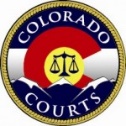 1.  Lambarka Dacwada: 	2.  Kiiska lagu xareeyay (degmada): 	MagacaXidhiidhkaDakhliga Cashuurta Kahor_______________________________________________$ _____________________________________________________________________$ _____________________________________________________________________$ ______________________Dakhliga Cashuurta Kahor(Wadarta Dakhliga)$Kharashaadka$Kayga  (mushaharka/khidmada/bakhshiishka)$ ______Kirada/Daynta Guriga$ ______Xubnaha Qoyska$ ______Cuntada / Adeegyada$ ______Gunooyinka Bilaa Shaqada$ ______Biilka/Biilka Ilmaha$ ______Biilka (biilka xaaska)$ ______Caafimaadka/Ilkaha$ ______Waxkale: ____________________$ ______Gaadiidka$ ______Waxkale: ____________________$ ______Daymaha/Kaadhadhka Daynta$ ______Wadarta Dakhliga Qoyska$ _____Wadarta Kharashka Qoyska$ _____Hanti$Wax Qiimo LehSharaxa Hantida$ WeliLagugu LeeyahayXisaabta Kaydka$ ________Magaca Bangiga: __________________Xisaabta Shaqaysa$ ________Magaca Bangiga: __________________Lacagta Cadaanka ah ee Aad Hayso$ ________Hanti Kale$ ________Nooca: __________________________$ _______Saami, Dayn Iiba, iyo Mutual Funds$ ________Nooca: __________________________Maalgelinta Kale$ ________Nooca: __________________________$ _______Wadarta Hantida$ ________Wixii Markaba La Iibin Karo$ _______